_________________________ № ____________________На ______________________ от ____________________I Всероссийский конкурс художественного слова
«Слова, звучащие из сердца»1. Порядок организации и проведения.Приём работ осуществляется с 08 апреля 2024 г. по 30 апреля 2024 г. на e-mail: konkurs.rf@mail.ruПодведение итогов в течение пяти рабочих дней после получения полного пакета документов.Стоимость участия составляет 170 (сто семьдесят) рублей с каждого участника.2. Общие положения.Настоящее положение о I Всероссийском конкурсе художественного слова «Слова, звучащие из сердца» (далее – Конкурс) определяет цель, задачи, участников Конкурса, порядок организации и проведения, требования к работам, критерии их оценки, порядок определения победителей, форму награждения участников и финансирование Конкурса.3. Участники Конкурса.К участию в Конкурсе приглашаются воспитанники дошкольных образовательных учреждений, центров дополнительного образования, учащиеся 1-11 классов, студенты СПО и НПО, педагоги и воспитатели всех общеобразовательных учреждений без предварительного отбора, оплатившие организационный взнос. Участие в Конкурсе является добровольным.4. Цели и задачи Конкурса.Цель: выявление и поддержка одаренных и талантливых участников. Задачи:– активизация познавательной деятельности, ориентированной на личностную и творческую самореализацию;– пробуждение интереса к чтению и воспитание литературного и художественного вкуса.5. Порядок организации и проведения Конкурса.Оргкомитет, формируемый Организатором, осуществляет непосредственное руководство проведением Конкурса. К функциям Оргкомитета относятся: - определение и установление регламента проведения Конкурса;- обеспечение проведения Конкурса;- анализ и обобщение итогов Конкурса;- утверждение списка победителей и призеров Конкурса;- представление Организатору отчета по итогам прошедшего Конкурса.Председатель, утверждаемый Оргкомитетом, формирует Жюри Конкурса.К функциям Жюри относятся:- оценивание Конкурсных работ на основании критериев, разработанных и утвержденных Оргкомитетом;- определение победителей и призеров и распределение призовых мест;- подготовка предложений по награждению победителей.Регистрация на Конкурс проводится по 30 апреля 2024 г.Конкурс предполагает заочное участие.По итогам Конкурса опубликование работ, представленных на Конкурс, не предполагается. Конкурсные работы, представленные на заочный Конкурс, не возвращаются и не рецензируются. К участию допускаются как индивидуальные работы, так и коллективные работы. В коллективных работах организационный взнос оплачивается за каждого участника. (Оформляются индивидуальные наградные материалы на каждого участника).Исключительные авторские права на все присланные на Конкурс работы принадлежат авторам работ, указанным в заявке. Сбор и обработка результатов участников Конкурса производятся в соответствии с законодательством Российской Федерации. Сбору и обработке подлежат фамилии и имена участников, должность, наименование образовательного учреждения, электронный адрес и номер контактного телефона. Факт участия в Конкурсе гарантирует согласие участников на обработку персональных данных, необходимых для проведения Конкурса. Апелляции по участию в конкурсе и его итогам не принимаются.Оргкомитет имеет право не включать в итоговый рейтинг тех участников, чьи работы без уважительных причин были направлены с нарушением сроков.6. Требования, предъявляемые к Конкурсным работам.Для участия в Конкурсе принимаются видеозаписи.Конкурс видеозаписей: творческая работа должна содержать видеоролик, где участник читает наизусть произведение. Участникам необходимо представить видеозапись со звуком, размером не более 500 Мб (либо прислать ссылку на видеофайл), в форматах: .avi, .mov, .MKV, .mp4, длительностью не более 10 минут, с участием самого участника. Видеоролик записывается участником конкурса или его представителем. В видеоролике обязательно должно быть видно лицо участника.Конкурсные работы принимаются на любых языках.Тематика конкурсных работ не ограничена.Для участия в Конкурсе участник подаёт пакет конкурсных документов на электронную почту Организатора konkurs.rf@mail.ru- заявку на участие в Конкурсе;- работу на Конкурс;- скан-копию (фото) квитанции об оплате.7. Критерии оценивания.Представленные на Конкурс работы оцениваются по следующим критериям:•	Знание текста произведения.•	Интонационная выразительность речи.•	Правильное литературное произношение.•	Использование выразительных средств.•	Качество видеозаписи.8. Порядок определения победителей и призеров Конкурса.Определение победителей и призёров Конкурса проводится на основании набранной суммы баллов каждым участником. Определение победителей и призёров Конкурса проводится в каждой возрастной группе.По итогам Конкурса жюри определяет победителей и лауреатов.9. Награждение участников Конкурса.Участие в Конкурсе подтверждается сертификатом участника. Научным руководителям вручаются благодарственные письма. Лауреаты конкурса награждаются дипломами. (Лауреаты: конкурсанты, отличившиеся высоким уровнем выполнения конкурсной работы, но не вошедшие в число победителей). Победители Конкурса награждаются дипломами 1 степени. Призёры Конкурса награждаются дипломами 2 и 3 степени.Документы соответствуют требованиям ФГОС. Электронный вариант документа выполнен на официальном бланке и имеет высокое качество для печати. Документ заверен печатью, подписью и содержит следующую информацию: ФИО участника, название учреждения, название мероприятия, ФИО руководителя, название работы.Итоговые материалы Конкурса:Сертификаты, благодарственные письма и дипломы лауреатов, победителей и призеров будут высланы участникам в электронном варианте на e-mail, указанный в заявке.10. Финансирование.Конкурс финансируется за счет организационных взносов участников. Величина организационного взноса в 2023-2024 учебном году составляет 170 (сто семьдесят) рублей за одну работу одного участника. В коллективных работах оплата производится за каждого участника.Произвести оплату можно одним из предложенных способов:В отделении любого банка.  Для этого Вам необходимо распечатать квитанцию и оплатить ее в любом удобном для Вас банке через кассу или через устройства самообслуживания (платёжные терминалы) банка. С помощью онлайн-сервисов банков. Для оплаты через систему онлайн достаточно войти в раздел "Платежи", найти услугу "Платеж по реквизитам".По QR коду с помощью онлайн-сервисов банков.Реквизиты для оплаты:Получатель: ООО «Образовательный центр «Инициатива»ИНН: 2130168600   КПП: 213001001   Банк: ПАО СБЕРБАНКР/с: 40702810175000009388   БИК: 049706609   к/с: 30101810300000000609Назначение платежа: Заказ № 23-24-48 от 08.04.2024 г. Без НДС.Контактные данные:428003, г. Чебоксары, ул. Фёдора Гладкова д.15 «А» строение 1 офис № 32 АТел.: 8-927-667-95-50;  WhatsApp 8-927-667-95-50E-mail: konkurs.rf@mail.ru,    сайт: www.inceptum21.ruОбщество с ограниченной ответственностью"Образовательный центр "Инициатива"Тел.: 8-927-667-95-50WhatsApp 8-927-667-95-50                                                                                                                                                                                                                                                                                                                                                                                                                                                                          E-mail: konkurs.rf@mail.ruсайт: www.inceptum21.ru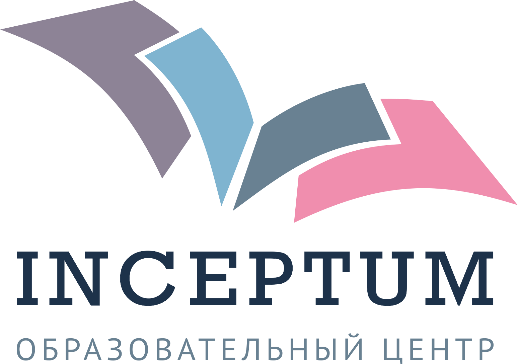 Общество с ограниченной ответственностью"Образовательный центр "Инициатива"Тел.: 8-927-667-95-50 WhatsApp 8-927-667-95-50                                                                                                                                                                                                                                                                                                                                                                                                                                                                          E-mail: konkurs.rf@mail.ru сайт: www.inceptum21.ru-------------------------------------------------------------------------------------------